от 25 ноября 2022 года									         № 1358О внесении изменений в постановление администрации городского округа 
город Шахунья Нижегородской области от 26.03.2014 № 241 «Об утверждении схемы размещения нестационарных торговых объектов на территории городского округа город Шахунья Нижегородской области»В соответствии с Федеральным законом от 28.12.2009 № 381-ФЗ «Об основах государственного регулирования торговой деятельности в Российской Федерации», Законом Нижегородской области от 11.05.2010 № 70-З «О торговой деятельности в Нижегородской области», постановлением Правительства Нижегородской области от 22.03.2006 № 89 «Об утверждении Типовых правил работы объектов мелкорозничной сети на территории Нижегородской области», Приказом министерства промышленности, торговли и предпринимательства Нижегородской области от 13.09.2016 № 143 «О Порядке разработки и утверждения схем размещения нестационарных торговых объектов» в целях упорядочения размещения нестационарных торговых объектов на территории городского округа город Шахунья, администрация городского округа город Шахунья Нижегородской области 
п о с т а н о в л я е т :В постановление администрации городского округа город Шахунья Нижегородской области от 26.03.2014 № 241 «Об утверждении схемы размещения нестационарных торговых объектов на территории городского округа город Шахунья Нижегородской области» (с изменениями, внесенными постановлением от 09.08.2022 
№ 874) внести изменения, утвердив Схему размещения нестационарных торговых объектов на территории городского округа город Шахунья Нижегородской области со сроком 2022-2029 гг. в новой редакции согласно приложению к настоящему постановлению.Настоящее постановление вступает в силу со дня его опубликования на официальном сайте администрации городского округа город Шахунья Нижегородской области и в газете «Знамя труда».Начальнику общего отдела опубликовать настоящее постановление на официальном сайте администрации городского округа город Шахунья Нижегородской области и в газете «Знамя труда».Со дня вступления в силу настоящего постановления признать утратившим силу постановление администрации городского округа город Шахунья от 09.08.2022 
№ 874 «О внесении изменений в постановление администрации городского округа город Шахунья Нижегородской области от 26.03.2014 № 241 «Об утверждении схемы размещения нестационарных торговых объектов на территории городского округа город Шахунья Нижегородской области».Контроль за исполнением настоящего постановления возложить на первого заместителя главы администрации городского округа город Шахунья А.Д. Серова.Глава местного самоуправлениягородского округа город Шахунья							   О.А.Дахно                                                                                                                                                                                             Приложениек постановлению администрациигородского округа город Шахуньяот 25.11.2022 г. № 1358СХЕМАразмещения нестационарных торговых объектов на территории городского округа город Шахунья Нижегородской области на период с 2022 по 2029 гг.      Общее количество мест размещения нестационарных торговых объектов на территории городского округа город Шахунья          13      Из них свободных мест размещения нестационарных торговых объектов                                                                                                  4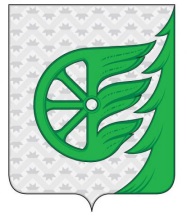 Администрация городского округа город ШахуньяНижегородской областиП О С Т А Н О В Л Е Н И Е№ п/пТип нестационарного торгового объекта Адрес местонахождения нестационарного торгового объекта Специализация нестационарного торгового объекта Площадь нестационарного торгового объекта /кв.м /Видсобственности земельного участкаСрок размещения нестационарного торгового объекта Информация об использовании объектов субъектами малого и среднего предпринимательства (СМСП)1Павильонг. Шахунья,ул. Комсомольская в , от жилого дома № 59 по 
ул. КомсомольскойПродукты45не разграниченнаядо 31.12.2029СМСП2Павильонг. Шахунья,ул. 8 МартаПродукты50не разграниченнаядо 31.12.2029СМСП3Павильонг. Шахунья,ул. Первомайская, 42б, остановкаОбщественное питание15не разграниченнаядо 31.12.2029СМСП4Киоскг. Шахунья,ул. Комсомольская, в  по направлению на юго-запад от жилого дома №  по 
ул. КомсомольскойПечать20не разграниченнаядо 31.12.20295Павильонг. Шахунья,ул. Гагарина д.12 а, остановканепродовольственный14,2не разграниченнаядо 31.12.2029СМСП6Киоскг. Шахунья, по 
ул. Комсомольской напротив 14 школынепродовольственный25не разграниченнаядо 31.12.20297Киоскг. Шахунья, по 
ул. Комсомольской напротив 14 школыОбщественноепитание15не разграниченнаядо 31.12.20298Павильонг. Шахунья, р.п. Вахтан, на пересечении 
ул. Карповская и 
пер. Гоголянепродовольственный80не разграниченнаядо 31.12.2029 9Палаткаул. Революционная, напротив музыкальной школынатуральные и искусственные новогодние ели и новогодние украшения30не разграниченнаядекабрь10Киоскг. Шахунья,ул. Первомайская, напротив д. 42хлебобулочные изделия15не разграниченнаядо 31.12.2029СМСП11Павильонг. Шахунья, д. Б. Музя, ул. Центральная, 21БПродукты 15не разграниченнаядо 31.12.2029СМСП12Павильонг. Шахунья, д. Большая Свеча, на пересечении ул. Центральная и НабережнаяУслуги почтовой связи60не разграниченнаядо 31.12.2029СМСП13Контейнерг. Шахунья, Яранское шоссе, 2БОбслуживание автотранспортных средств86не разграниченнаядо 31.12.2029СМСП